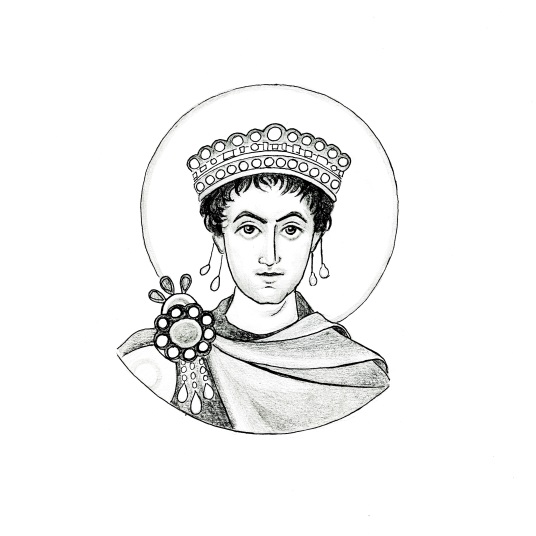 ВсероссийскАЯ ежегоднАЯ научно-практическАЯ конференциЯIV Юстиниановские чтения27 ноября 2023 годаПРОГРАММА КОНФЕРЕНЦИИ10:00Малый актовый зал (ЦАК МДА)Приветственное слово ректора Московской духовной академии  Сергиево-Посадского и Дмитровского КИРИЛЛА Модератор – протоиерей Александр ЗадорновРегламент выступлений – до 20 минут Утреннее заседаниепротоиерей Вадим Суворов, доктор богословия, ректор Коломенской духовной семинарии. Право самостоятельного приготовления Святого Мира как признак автокефалииУльянов Олег Германович, доктор исторических наук, профессор, академик Российской академии художеств и Российской академии естествознания. Новеллы императора Юстиниана XI и CXXXI об автокефалии и их влияние на корпус канонического правапротоиерей Сергий Звонарёв, кандидат богословия, секретарь по делам дальнего зарубежья Отдела внешних церковных связей Московского Патриархата, докторант Общецерковной аспирантуры и докторантуры им.  свв. Кирилла и Мефодия. Отношение Московского Патриархата к автономии Финляндской Православной Церкви и межцерковные контакты в 60-х - начале 70-х годов XX столетия по свидетельству церковных источников игумен Дионсий (Шленов), кандидат богословия, профессор кафедры богословия, заведующий Аспирантурой Московской духовной академии. Толкования Феодора Вальсамона на 17 и 19 правила Трулльского собора и на 10 правило VII Вселенского собора: к вопросу об экстерриториальных действиях Константинопольского Патриархатапротоиерей Александр Задорнов, кандидат богословия, доцент кафедры церковно-практических дисциплин Московской духовной академии. Юридическая герменевтика и канонический комментарийМихайлов Андрей Юрьевич, кандидат исторических наук, доцент кафедры общей и церковной истории Казанской православной духовной семинарии. Концепт «автокефалии» в трудах Казанской научной школы церковного праваиерей Никита Кузнецов, кандидат богословия, первый проректор, доцент кафедры литургико-канонических дисциплин Казанской православной духовной семинарии.  Церковная автокефалия и государственный суверенитет: постановка проблемы и соотношение понятийдиакон Андрей Зотин, кандидат богословия, проректор по учебной работе Казанской православной духовной семинарии. Соборная легитимация автокефалии в новое время в трудах казанских канонистов Ерохина Юлия Владимировна, кандидат юридических наук, доцент, доцент кафедры церковно-практических дисциплин Общецерковной аспирантуры и докторантуры им. свв. Кирилла и Мефодия, руководитель Центра исследований права и культуры, заведующая кафедрой теории и истории государства и права Юридического факультета Государственного академического университета гуманитарных наук. «Культурное приспособление» через призму украинской автокефалии: семиотико-правовой анализСеменова Наталия Сергеевна, кандидат юридических наук, доцент кафедры церковно-практических дисциплин Московской духовной академии. Основные виды правового статуса Русской Православной Церкви в государствах постсоветского пространства13:30 – обед14:00Продолжение конференцииМодератор – доцент Наталия Сергеевна СеменоваРегламент выступлений – до 20 минут (включая обсуждение)иерей Виталий Коллантай, кандидат юридических наук, доцент кафедры правовых дисциплин Томского государственного педагогического университета, доцент кафедры церковно-практических дисциплин, проректор по учебной работе Томской духовной семинарии. Правовой статус священнослужителя как субъекта гражданских правоотношений в современной Россиииерей Иоанн Кечкин, кандидат богословия, доцент кафедры церковной истории Московской духовной академии. К вопросу о канонизации северо-африканских святых неразделенной ЦерквиБанин Александр Борисович, магистр богословия, аспирант Сретенской духовной академии. Влияние законодательства императора Константина Великого на развитие церковного права [дистанционно]Волужков Дмитрий Владимирович, секретарь Барсовского общества, директор Издательства Санкт-Петербургской духовной академии. Проблемные поля в деятельности Барсовского общества Санкт-Петербургской духовной академии. Размышления накануне пятилетияГайденко Павел Иванович, доктор исторических наук, доцент, профессор кафедры исторических наук и архивоведения Московского государственного лингвистического университета, профессор кафедры истории Московского государственного технического университета им. Н. Э. Баумана, председатель редакционной коллегии журнала «Палеоросия», действительный член Барсовского общества Санкт-Петербургской духовной академии. «Не до смерти убивать»: о телесных наказаниях в Церкви (опыт комментария 7 рекомендации Канонических ответов митрополита Иоанна II)Жевлаков Глеб Андреевич, магистр юридических наук, юрист УО «Алматинская Православная Духовная семинария», по совмещению преподаватель дисциплины «Основы права Республики Казахстан». Анализ изменений в казахстанском законодательстве, регулирующем регистрационные процедуры религиозных организаций [дистанционно]Полежаева Ксения Олеговна, аспирант Общецерковной аспирантуры и докторантуры во имя святых равноапостольных Кирилла и Мефодия. 72-е и 73-е правила святых апостолов: состав наказуемого деянияЯсоян Эгине Ашотовна, бакалавр (RSUH, WWU Münster). Вопрос прав и привилегий католикосов Армянской Апостольской Церкви в политике Российской Империи начала XX в. в контексте межведомственных противоречий17:00 – подведение итогов, окончание конференции